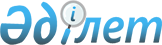 О внесении изменений в решение Кармакшинского районного маслихата от 21 декабря 2022 года № 256 "О бюджете сельского округа Дауылколь на 2023-2025 годы"Решение Кармакшинского районного маслихата Кызылординской области от 22 ноября 2023 года № 93
      Кармакшинский районный маслихат Кызылординской области РЕШИЛ:
      1. Внести в решение Кармакшинского районного маслихата Кызылординской области от 21 декабря 2022 года № 256 "О бюджете сельского округа Дауылколь на 2023-2025 годы" следующие изменения:
      подпункты 1), 2) пункта 1 изложить в новой редакции:
      "1) доходы – 108 480,4 тысяч тенге, в том числе:
      налоговые поступления – 4 152 тысяч тенге;
      неналоговые поступления – 0;
      поступления от продажи основного капитала – 0;
      поступления трансфертов – 104 328,4 тысяч тенге;
      2) затраты – 108 655,1 тысяч тенге";
      приложения 1, 4 к указанному решению изложить в новой редакции согласно приложениям 1, 2 к настоящему решению;
      2. Настоящее решение вводится в действие с 1 января 2023 года. Бюджет сельского округа Дауылколь на 2023 год Целевые трансферты, предусмотренные в бюджете сельского округа Дауылколь на 2023 год за счет районного бюджета
					© 2012. РГП на ПХВ «Институт законодательства и правовой информации Республики Казахстан» Министерства юстиции Республики Казахстан
				
      Председатель Кармакшинского районного маслихата: 

Ә.Қошалақов
Приложение 1 к решению
Кармакшинского районного маслихата
Кызылординской области
от "22" ноября 2023 года № 93Приложение 1 к решению
Кармакшинского районного маслихата
Кызылординской области
от "21" декабря 2022 года № 256
Категория
Категория
Категория
Категория
Категория
Сумма, тысяч тенге
Класс
Класс
Класс
Класс
Сумма, тысяч тенге
Подкласс
Подкласс
Подкласс
Сумма, тысяч тенге
Наименование
Наименование
Сумма, тысяч тенге
1.Доходы
1.Доходы
108480,4
1
Налоговые поступления
Налоговые поступления
4152
01
Подоходный налог
Подоходный налог
 374
2
Индивидуальный подоходный налог
Индивидуальный подоходный налог
 374
04
Hалоги на собственность
Hалоги на собственность
3744,6
1
Hалоги на имущество
Hалоги на имущество
177
3
Земельный налог
Земельный налог
 34,5
4
Hалог на транспортные средства
Hалог на транспортные средства
3533,1
05
Внутренние налоги на товары, работы и услуги
Внутренние налоги на товары, работы и услуги
 33,4
3
Поступления за использование природных и других ресурсов
Поступления за использование природных и других ресурсов
33,4
2
Неналоговые поступления
Неналоговые поступления
0
3
Поступления продажи осовного каптатала
Поступления продажи осовного каптатала
0
4
Поступления трансфертов 
Поступления трансфертов 
104328,4
02
Трансферты из вышестоящих органов государственного управления
Трансферты из вышестоящих органов государственного управления
104328,4
3
Трансферты из районного (города областного значения) бюджета
Трансферты из районного (города областного значения) бюджета
104328,4
Функциональная группа 
Функциональная группа 
Функциональная группа 
Функциональная группа 
Функциональная группа 
Сумма, тысяч тенге
Функциональная подгруппа
Функциональная подгруппа
Функциональная подгруппа
Функциональная подгруппа
Сумма, тысяч тенге
Администратор бюджетных программ
Администратор бюджетных программ
Администратор бюджетных программ
Сумма, тысяч тенге
Программа
Программа
Сумма, тысяч тенге
Наименование
Сумма, тысяч тенге
2.Затраты
108655,1
01
Государственные услуги общего характера
46394,3
1
Представительные, исполнительные и другие органы, выполняющие общие функции государственного управления
46394,3
124
Аппарат акима города районного значения, села, поселка, сельского округа
46394,3
001
Услуги по обеспечению деятельности акима города районного значения, села, поселка, сельского округа
45342
022
Капитальные расходы государственного органа 
1052,3
07
Жилищно-коммунальное хозяйство
15992,1
2
Коммунальное хозяйства
2000
124
Аппарат акима города районного значения, села, поселка, сельского округа
2000
014
Организация водоснабжения населенных пунктов
2000
3
Благоустройство населенных пунктов
13992,1
124
Аппарат акима города районного значения, села, поселка, сельского округа
13992,1
008
Освещение улиц в населенных пунктах
5978,2
011
Благоустройство и озеленение населенных пунктов
8013,9
08
Культура, спорт, туризм и информационное пространство
34490
1
Деятельность в области культуры
34490
124
Аппарат акима города районного значения, села, поселка, сельского округа
34490
006
Поддержка культурно-досуговой работы на местном уровне
34490
12
Транспорт и коммуникации
11776,3
1
Автомобильный транспорт
11776,3
124
Аппарат акима города районного значения, села, поселка, сельского округа
11776,3
045
Капитальный и средний ремонт автомобильных дорог в городах районного значения, селах, поселках, сельских округах
11776,3
15
Трансферты
2,4
1
Трансферты
2,4
124
Аппарат акима города районного значения, села, поселка, сельского округа
2,4
048
Возврат неиспользованных (недоиспользованных) целевых трансфертов
2,4
3.Чистое бюджетное кредитование
0
Бюджетные кредиты
0
Погашение бюджетных кредитов
0
4. Сальдо по операциям с финансовыми активами
0
Приобретение финансовых активов
0
Поступления от продажи финансовых активов государства
0
5. Дефицит (профицит) бюджета
-174,7
6. Финансирование дефицита (использование профицита) бюджета
174,7
 7
Поступление займов
0
16
Погашение займов
0
8
Используемые остатки бюджетных средств
174,7
01
Остатки бюджетных средств
174,7
1
Свободные остатки бюджетных средств
174,7Приложение 2 к решению
Кармакшинского районного маслихата
Кызылординской области
от "22" ноября 2023 года № 93Приложение 4 к решению
Кармакшинского районного маслихата
Кызылординской области
от "21" декабря 2022 года № 256
№
Наименование
Сумма, тысяч тенге
Целевые текущие трансферты:
24 903,4
1
Разработка проектно-сметной документации на средние ремонтные работы по автомобильных дорог улицы Т.Изтлеуова, Н.Жанаева, У.Байменова, Каракисык Косулы в селе Тургамамбет
11 776,3
2
Разработка проектно-сметной документации и получение государственного экспертного заключения на освещения улицы Н.Жанаева, У.Байменова, Каракисык Косулы в селе Тургамамбет
3230,2
3
Текущий ремонт спортивной площадки в ауле Турмагамбет , Кармакшинского района, Кызылординской области
6060,2
4
Приобретение водоного насоса с дизельной мотопомпой и вспомогательного необходимого хозяйственного товаров в целях озоленения село Турмагамбет
926,7
5
На дополнительную заработную плату в связи с перходом государственных служащих из блога В в болг А
910,0
6
Разработка проектно-сметной документации на бурение скважины на участке Куйеу асар и канала Убис Дауылкольского сельского округа
2000,0